V 1 – Flüssige LuftMaterialien: 		Stativ, Stativmaterial, Duranglas, Dewar-Gefäß, GlimmspanChemikalien:		Luft, flüssiger StickstoffDurchführung: 			Ein großes Duranglas, welches mit Luft gefüllt ist, wird an einem Stativ eingespannt und für 5-10 Minuten in einen mit flüssigem Stickstoff gefüllten Dewar eingetaucht. Sobald sich etwas Flüssigkeit am Duranglas-Boden gesammelt hat, wird das Duranglas aus dem Dewar herausgenommen und ein brennender Glimmspan wird hineingehalten. Nach einigen Minuten wird die Glimmspanprobe wiederholt. Beobachtung:			Das zu Beginn mit Luft gefüllte Duranglas enthält eine klare Flüssigkeit nachdem es für einige Zeit in den Dewar eingetaucht wurde. Der erste Glimmspan erlischt, der zweite Glimmspan glüht auf. 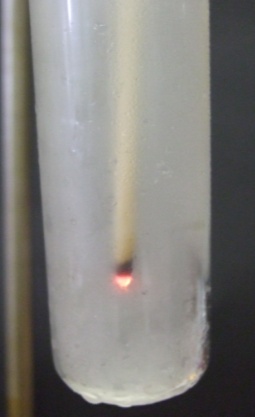 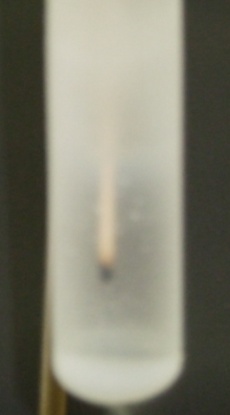 Abb. -2 – Glimmspanproben in Durangläsern  Deutung:		Durch die niedrige Temperatur des flüssigen Stickstoffs wird die Luft soweit heruntergekühlt, dass sie kondensiert ist und sich als Flüssigkeit am Boden des Duranglases gesammelt hat. Stickstoff hat den niedrigsten Siedepunkt und geht somit zuerst in die Gasphase über. Das Erlischen des Glimmspans ist also der Stickstoffnachweis, denn Stickstoff unterhält die Verbrennung nicht. Der Glimmspan glüht bei Wiederholung nach einigen Minuten auf, da nun der Sauerstoff siedet und dieser brandfördernd wirkt.Entsorgung: 		Restlicher Stickstoff wird verdampft.Literatur:	A. Bergmoser, http://www.schulmediathek.tv/Chemie/Allgemeine+Chemie/Aggregatzust%E4nde/Luft+und+ihre+Hauptbestandteile/?sid=1 (zuletzt abgerufen am 13.08.2014 um 19:31)GefahrenstoffeGefahrenstoffeGefahrenstoffeGefahrenstoffeGefahrenstoffeGefahrenstoffeGefahrenstoffeGefahrenstoffeGefahrenstoffeflüssiger Stickstoffflüssiger Stickstoffflüssiger StickstoffH: 281H: 281H: 281P:281-403P:281-403P:281-403flüssiger Sauerstoffflüssiger Sauerstoffflüssiger SauerstoffH: 270-280H: 270-280H: 270-280P: 220-244-370+376-403P: 220-244-370+376-403P: 220-244-370+376-403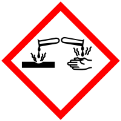 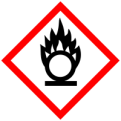 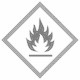 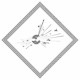 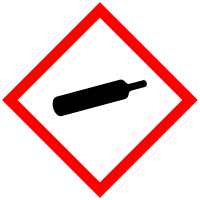 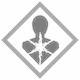 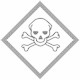 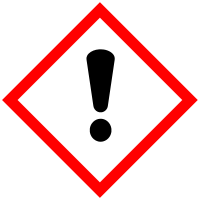 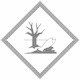 